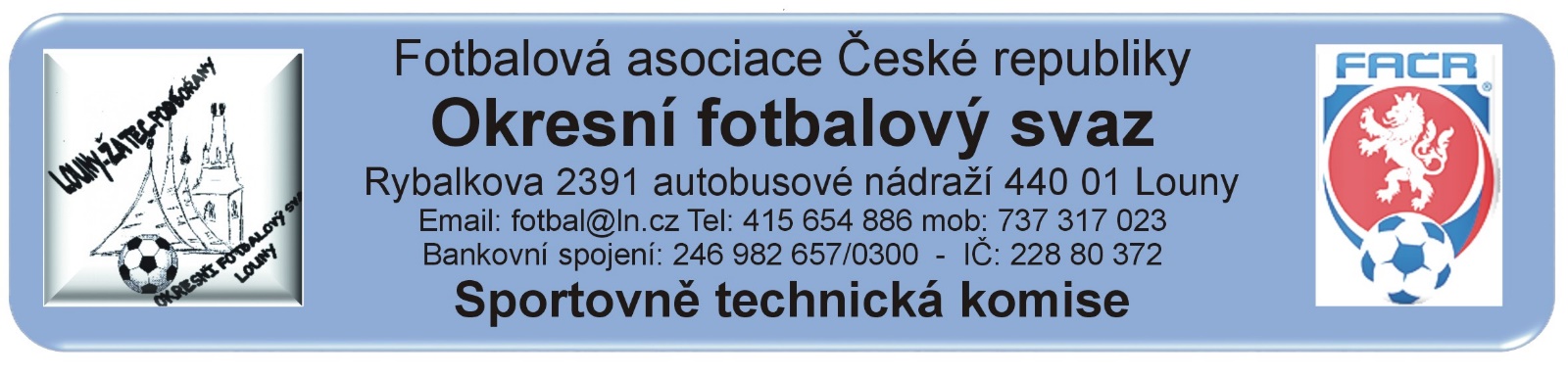 ZÁPIS č. 16 / 2021Datum konání:  27.října 2021Přítomni: Mička,  Rubeš. Pavlas, VokurkaOmluven:   Došlá pošta:FK Dobroměřice – vyhodnocení turnaje mladší přípravkySK Cítoliby – vyhodnocení turnaje starší přípravkyZměny termínů, popř. výkopů:STK schválila změny termínů utkání 2021424…E1A1105 Měcholupy – 1.FC Spořice na 28.10.2021 od 13:00 hod.Poplatek za změnu termínu bude účtován tučně vytištěnému oddílu (žádajícímu).Čekání na vyjádření klubu k podané žádosti na změnu termínu:Schvalování výsledků utkání:Okresní přebor dospělých 2021424A1A –  10.kolo  (11. Berger) – 23. – 24. října 2021 všechna utkání sehrána, výsledky schváleny.Závady: 1106 Pátek – SEKO Louny B domácí nepotvrdili zákl. údaje po utkání v utkání byl vyměněn OPR pro NCH. 1101 Cítoliby – Libčeves nejsou uvedeny všechny základní údaje3. třída dospělých 2021424A2A –  9. kolo –  23. – 24. října 2021všechna utkání sehrána, výsledky schváleny.Závady:  Na utkání Lenešice B – Slavětín nebyl delegován rozhodčí. 4. třída dospělých 2021424A3A -  9. kolo –  23. – 24. října 2021Všechna utkání sehrána, výsledky schválenyZávady:  Bez závad MF starších žáků 2021424E1A -  9. kolo –  23. – 24. října 2021 všechna utkání sehrána, výsledky schválenyZávady:  0901 Černčice/Dobroměřice – FK Klášterec v ZoU není uveden trenér hostůV ZoU 0902 Strupčice - Březno není uvedeno prohlášení vedoucích družstev o bezinfekčnosti a není uveden trenér družstva hostů.OP starší přípravky 2021424G1A: 8. turnaj – 23. října 2021, odehrán pouze jeden turnaj.Organizátor  SK CítolibyPoznámka: Turnaj odehrán se 6 družstvy ve dvou skupinách + utkání o umístěnízávady: bez závadOP mladší přípravky 2021424H1A : 8 turnaj – 24. října 2021. Organizátor  FK Dobroměřicezávady: Bez závadOrganizátor  Spartak Lubeneczávady: Pořadatel nezaslal vyhodnocení    Rozhodnutí STK: STK upozorňuje kluby, že v případě nedostavení soupeře a neúčasti rozhodčího, musí pořadatel kompletně vyplnit v IS zápis o utkání a označit utkání jako nezahájeno.STK připomíná všem vedoucím družstev na povinnost předložit před každým utkáním rozhodčímu seznam hráčů (foto výpis).Předání  ostatním odborným komisím:Komise rozhodčích OFS Louny:Pácl Karel – v ZoU A1A1101 SK Cítoliby – AC Libčeves neuvedl výsledek poločasu, počet diváků a dobu hry.Komise rozhodčích OFS Chomutov:Schreiner Martin – v ZoU E1A902 Strupčice – Březno neuvedl prohlášení vedoucích družstev o bezinfekčnosti.GTM + KTM:Disciplinární komise:byly předány  ZoU 2021424 -  A1A11107, A1A1106 – vyloučení hráči, resp. vykázání OPRSTK podle § 28, odst. 1, procesního řádu FAČR, zahájila řízení o uložení pořádkové pokuty vůči níže vedeným klubům. Podle § 29, odst. A1, procesního řádu FAČR, považuje STK skutková zjištění pro uložení pořádkové pokuty za dostatečná  a ukládá klubům podle § 7, odst. 3, písm. d, SŘ FAČR, finanční pokutu:Sokol Březno 100.- Kč - neuvedení trenéra v ZoU E1A0902 Strupčice - Sok. BřeznoFK Klášterec  100.- Kč – neuvedení trenéra v ZoU E1A0901 Černčice/Dobroměřice - Klášterec.Evidence udělených ŽK v rámci utkání (RMS, příloha č. 6)4x ŽK – 100 Kč:    Dospělí:  Tuchořice, Postoloprty, Lipenec5x ŽK – 200 Kč:  Dospělí:  6x ŽK – 300 Kč: Dospělí:  7x a více ŽK – 400 Kč: Dospělí:  Poplatky za změny termínů (RMS kap. I/ Všeobecná ustanovení, odst. c) :Poplatek za podání protestu:Pokuty a poplatky budou klubům zaneseny do sběrné faktury v IS. Poučení:Proti uvedeným rozhodnutím STK je možné podat odvolání do sedmi dnů k VV OFS, viz. Procesní řád Fotbalové asociace České republiky § 21 .Odůvodnění rozhodnutí se vyhotovuje pouze za splnění podmínek uvedených v ust. § 26 odst. 2 Procesního řádu.                                                                                       Zapsal: Mička  